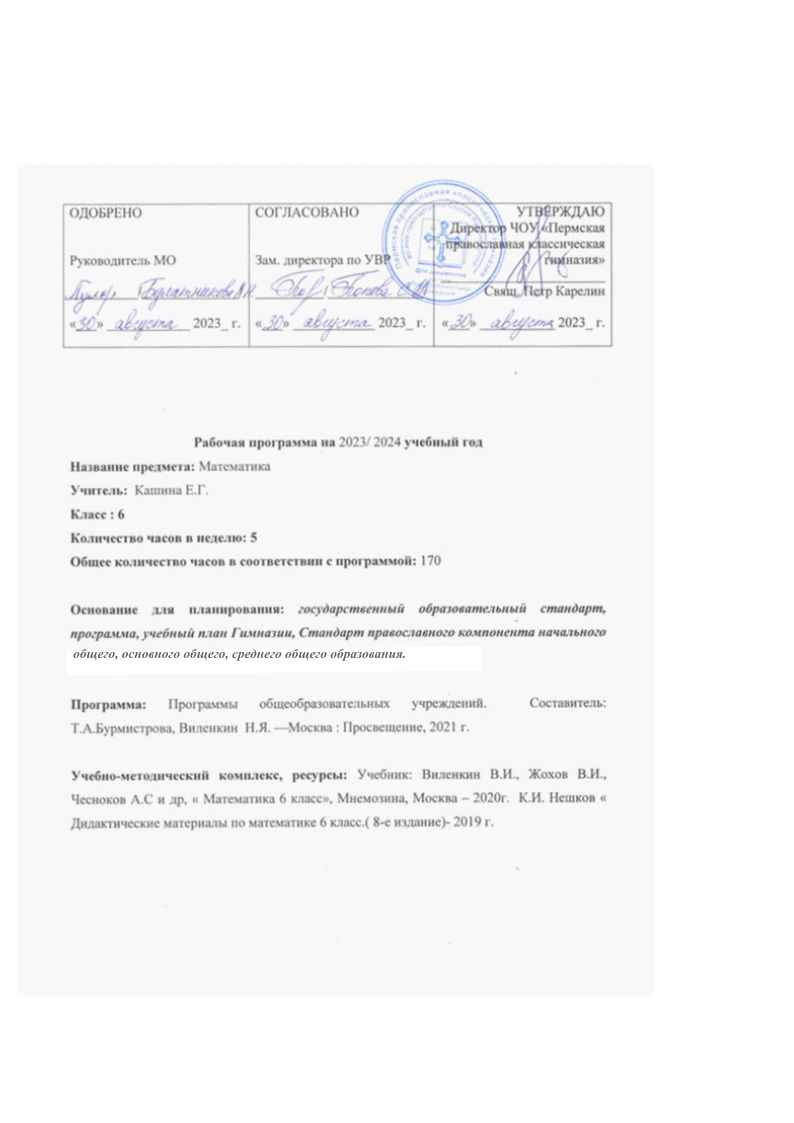 1. Пояснительная записка 1.1.  Рабочая программа по учебному предмету «математика» разработана   на основе: Федерального Закона от 29.12.2012 № 273-ФЗ «Об образовании в Российской Федерации»; Порядком организации и осуществления образовательной деятельности по основным общеобразовательным программам – образовательным программам начального общего, основного общего и среднего общего образования, утвержденным приказом Минпросвещения от 22.03.2021 № 115; ФГОС основного общего образования, утвержденным приказом Минпросвещения от 31.05.2021 № 287 (далее – ФГОС ООО); Приказ Минобрнауки России от 20.05.2020 №254 "Об утверждении федерального перечня учебников, рекомендованных к использованию при реализации имеющих государственную аккредитацию образовательных программ начального общего, основного общего, среднего образования; Учебного плана Гимназии на 2023-2024  учебный год Примерной программы  по учебному предмету математикаПоложением о формах, периодичности, порядке текущего контроля успеваемости и промежуточной аттестации обучающихся в ЧОУ «Пермская православная классическая гимназия »  1.2. Общая характеристика учебного предмета Рабочая программа по математике для обучающихся 6 классов разработана на основе Федерального государственного образовательного стандарта основного общего образования с учётом и современных мировых требований, предъявляемых к математическому образованию, и традиций российского образования, которые обеспечивают овладение ключевыми компетенциями, составляющими основу для непрерывного образования и саморазвития, а также целостность общекультурного, личностного и познавательного развития обучающихся. В рабочей программе учтены идеи и положения Концепции развития математического образования в Российской Федерации. В эпоху цифровой трансформации всех сфер человеческой деятельности невозможно стать образованным современным человеком без базовой математической подготовки. Уже в школе математика служит опорным предметом для изучения смежных дисциплин, а после школы реальной необходимостью становится непрерывное образование, что требует полноценной базовой общеобразовательной подготовки, в том числе и математической. Это обусловлено тем, что в наши дни растёт число профессий, связанных с непосредственным применением математики: и в сфере экономики, и в бизнесе, и в технологических областях, и даже в гуманитарных сферах. Таким образом, круг школьников, для которых математика может стать значимым предметом, расширяется.             Практическая полезность математики обусловлена тем, что её предметом являются фундаментальные структуры нашего мира: пространственные формы и количественные отношения от простейших, усваиваемых в непосредственном опыте, до достаточно сложных, необходимых для развития научных и прикладных идей. Без конкретных математических знаний затруднено понимание принципов устройства и использования современной техники, восприятие и интерпретация разнообразной социальной, экономической, политической информации, малоэффективна повседневная практическая деятельность. Каждому человеку в своей жизни приходится выполнять расчёты и составлять алгоритмы, находить и применять формулы, владеть практическими приёмами геометрических измерений и построений, читать информацию, представленную в виде таблиц, диаграмм и графиков, жить в условиях неопределённости и понимать вероятностный характер случайных событий.              Одновременно с расширением сфер применения математики в современном обществе всё более важным становится математический стиль мышления, проявляющийся в определённых умственных навыках. В процессе изучения математики в арсенал приёмов и методов мышления человека естественным образом включаются индукция и дедукция, обобщение и конкретизация, анализ и синтез, классификация и систематизация, абстрагирование и аналогия. Объекты математических умозаключений, правила их конструирования раскрывают механизм логических построений, способствуют выработке умения формулировать, обосновывать и доказывать суждения, тем самым развивают логическое мышление. Ведущая роль принадлежит математике и в формировании алгоритмической компоненты мышления и воспитании умений действовать по заданным алгоритмам, совершенствовать известные и конструировать новые. В процессе решения задач — основой учебной деятельности на уроках математики — развиваются также творческая и прикладная стороны мышления. Обучение математике даёт возможность развивать у обучающихся точную, рациональную и информативную речь, умение отбирать наиболее подходящие языковые, символические, графические средства для выражения суждений и наглядного их представления. Необходимым компонентом общей культуры в современном толковании является общее знакомство с методами познания действительности, представление о предмете и методах математики, их отличий от методов других естественных и гуманитарных наук, об особенностях применения математики для решения научных и прикладных задач. Таким образом, математическое образование вносит свой вклад в формирование общей культуры человека. Изучение математики также способствует эстетическому воспитанию человека, пониманию красоты и изящества математических рассуждений, восприятию геометрических форм, усвоению идеи симметрии. ЦЕЛИ ИЗУЧЕНИЯ УЧЕБНОГО КУРСА      Приоритетными целями обучения математике в 6 классе являются: продолжение формирования основных математических понятий (число, величина, геометрическая фигура), обеспечивающих преемственность и перспективность математического образования обучающихся;  развитие интеллектуальных и творческих способностей обучающихся, познавательной активности, исследовательских умений, интереса к изучению математики;  подведение обучающихся на доступном для них уровне к осознанию взаимосвязи математики и окружающего мира;  формирование функциональной математической грамотности: умения распознавать математические объекты в реальных жизненных ситуациях, применять освоенные умения для решения практико-ориентированных задач, интерпретировать полученные результаты и оценивать их на соответствие практической ситуации. Основные линии содержания курса математики в 6 классе Арифметическая и геометрическая, которые развиваются параллельно, каждая в соответствии с собственной логикой, однако, не независимо одна от другой, а в тесном контакте и взаимодействии. Также в курсе происходит знакомство с элементами алгебры и описательной статистики. Изучение арифметического материала начинается со систематизации и развития знаний о натуральных числах, полученных в начальной школе. При этом совершенствование вычислительной техники и формирование новых теоретических знаний сочетается с развитием вычислительной культуры, в частности с обучением простейшим приёмам прикидки и оценки результатов вычислений. Изучение натуральных чисел продолжается в 6 классе знакомством с начальными понятиями теории делимости. Другой крупный блок в содержании арифметической линии - это дроби. К 6 классу отнесён второй этап в изучении дробей, где происходит совершенствование навыков сравнения и преобразования дробей, освоение новых вычислительных алгоритмов, оттачивание техники вычислений, в том числе значений выражений, содержащих и обыкновенные, и десятичные дроби, установление связей между ними, рассмотрение приёмов решения задач на дроби. В начале 6 класса происходит знакомство с понятием процента. Особенностью изучения положительных и отрицательных чисел является то, что они также могут рассматриваться в несколько этапов. В 6 классе в начале изучения темы «Положительные и отрицательные числа» выделяется подтема «Целые числа», в рамках которой знакомство с отрицательными числами и действиями с положительными и отрицательными числами происходит на основе содержательного подхода. Это позволяет на доступном уровне познакомить учащихся практически со всеми основными понятиями темы, в том числе и с правилами знаков при выполнении арифметических действий.  При обучении решению текстовых задач в 6 классе используются арифметические приёмы решения. Текстовые задачи, решаемые при отработке вычислительных навыков в 6 классе, рассматриваются задачи следующих видов: задачи на движение, на части, на покупки, на работу и производительность, на проценты, на отношения и пропорции. Кроме того, обучающиеся знакомятся с приёмами решения задач перебором возможных вариантов, учатся работать с информацией, представленной в форме таблиц или диаграмм. В Примерной рабочей программе предусмотрено формирование пропедевтических алгебраических представлений. Буква как символ некоторого числа в зависимости от математического контекста вводится постепенно. Буквенная символика широко используется прежде всего для записи общих утверждений и предложений, формул, в частности для вычисления геометрических величин, в качестве «заместителя» числа. В курсе «Математики» 6 класса представлена наглядная геометрия, направленная на развитие образного мышления, пространственного воображения, изобразительных умений. Это важный этап в изучении геометрии, который осуществляется на наглядно-практическом уровне, опирается на наглядно-образное мышление обучающихся. Большая роль отводится практической деятельности, опыту, эксперименту, моделированию. Обучающиеся знакомятся с геометрическими фигурами на плоскости и в пространстве, с их простейшими конфигурациями, учатся изображать их на нелинованной и клетчатой бумаге, рассматривают их простейшие свойства. В процессе изучения наглядной геометрии знания, полученные обучающимися в начальной школе, систематизируются и расширяются. 1.3. Из программы воспитательной  работы Гимназии В воспитании детей подросткового возраста (уровень основного общего образования) таким приоритетом является создание благоприятных условий для развития социально значимых отношений школьников, и, прежде всего, ценностных отношений: к семье как главной опоре в жизни человека и источнику его счастья; к труду как основному способу достижения жизненного благополучия человека, залогу его успешного профессионального самоопределения и ощущения уверенности в завтрашнем дне; к своему отечеству, своей малой и большой Родине как месту, в котором человек вырос и познал первые радости и неудачи, которая завещана ему предками и которую нужно оберегать; к природе как источнику жизни на Земле, основе самого ее существования, нуждающейся в защите и постоянном внимании со стороны человека; к миру как главному принципу человеческого общежития, условию крепкой дружбы, налаживания отношений с коллегами по работе в будущем и создания благоприятного микроклимата в своей собственной семье; к 	знаниям 	как 	интеллектуальному 	ресурсу, 	обеспечивающему 	будущее человека, как результату кропотливого, но увлекательного учебного труда; к культуре как духовному богатству общества и важному условию ощущения человеком полноты проживаемой жизни, которое дают ему чтение, музыка, искусство, театр, творческое самовыражение; к здоровью как залогу долгой и активной жизни человека, его хорошего настроения и оптимистичного взгляда на мир; к окружающим людям как безусловной и абсолютной ценности, как равноправным социальным партнерам, с которыми необходимо выстраивать доброжелательные и взаимоподдерживающие отношения, дающие человеку радость общения и позволяющие избегать чувства одиночества; к самим себе как хозяевам своей судьбы, самоопределяющимся и самореализующимся личностям, отвечающим за свое собственное будущее. Выделение данного приоритета в воспитании школьников, обучающихся на ступени основного общего образования, связано с особенностями детей подросткового возраста: с их стремлением утвердить себя как личность в системе отношений, свойственных взрослому миру. В этом возрасте особую значимость для детей приобретает становление их собственной жизненной позиции, собственных ценностных ориентаций. Подростковый возраст – наиболее удачный возраст для развития социально значимых отношений школьников. 1.4. Место  учебного предмета «математика» в учебном плане Согласно учебному плану в 6 классе изучается интегрированный предмет «Математика», который включает арифметический материал и наглядную геометрию, а также пропедевтические сведения из алгебры. Учебный план на изучение математики в 6 классе отводит не менее 5 учебных часов в неделю, всего  170 учебных часов. 1.5. Учебно-методическое обеспечение  учебного предмета Учебник Математика 6 класс Н.Я.Виленкин, В.И.Жохов,      А.С.Чесноков, С.И.Шварцбурд «Мнемозина», 2020 г (ФГОС) Рабочая тетрадь Математика 6 класс 1 и 2 ч  В.Н.Рудницкая «Мнемозина», 2012 г Математика 6 класс Контрольные работы В.И.Жохов, Л.Б.Крайнева «Мнемозина», 2015 г (ФГОС) Обучение математике в 5-6 классах (методическое пособие) В.И.Жохов «Мнемозина», 2015 г Математические диктанты 6 класс В.И.Жохов «Мнемозина», 2016 г (ФГОС) Математический тренажер 6 класс В.И.Жохов «Мнемозина», 2016 г (ФГОС) 2. Содержание учебного предмета Натуральные числа Арифметические действия с многозначными натуральными числами. Числовые выражения, порядок действий, использование скобок. Использование при вычислениях переместительного и сочетательного свойств сложения и умножения, распределительного свойства умножения. Округление натуральных чисел.  Делители и кратные числа; наибольший общий делитель и наименьшее общее кратное. Делимость суммы и произведения. Деление с остатком. Дроби Обыкновенная дробь, основное свойство дроби, сокращение дробей. Сравнение и упорядочивание дробей. Решение задач на нахождение части от целого и целого по его части. Дробное число как результат деления. Представление десятичной дроби в виде обыкновенной дроби и возможность представления обыкновенной дроби в виде десятичной. Десятичные дроби и метрическая система мер. Арифметические действия и числовые выражения с обыкновенными и десятичными дробями. Отношение. Деление в данном отношении. Масштаб, пропорция. Применение пропорций при решении задач. Понятие процента. Вычисление процента от величины и величины по её проценту. Выражение процентов десятичными дробями. Решение задач на проценты. Выражение отношения величин в процентах. Положительные и отрицательные числа Положительные и отрицательные числа. Целые числа. Модуль числа, геометрическая интерпретация модуля числа. Изображение чисел на координатной прямой. Числовые промежутки. Сравнение чисел. Арифметические действия с положительными и отрицательными числами. Прямоугольная система координат на плоскости. Координаты точки на плоскости, абсцисса и ордината. Построение точек и фигур на координатной плоскости. Буквенные выражения Применение букв для записи математических выражений и предложений. Свойства арифметических действий. Буквенные выражения и числовые подстановки. Буквенные равенства, нахождение неизвестного компонента. Формулы; формулы периметра и площади прямоугольника, квадрата, объёма параллелепипеда и куба. Решение текстовых задач Решение текстовых задач арифметическим способом. Решение логических задач. Решение задач перебором всех возможных вариантов. Решение задач, содержащих зависимости, связывающих величины: скорость, время, расстояние; цена, количество, стоимость; производительность, время, объём работы. Единицы измерения: массы, стоимости; расстояния, времени, скорости. Связь между единицами измерения каждой величины. Решение задач, связанных с отношением, пропорциональностью величин, процентами; решение основных задач на дроби и проценты. Оценка и прикидка, округление результата. Составление буквенных выражений по условию задачи. Представление данных с помощью таблиц и диаграмм. Столбчатые диаграммы: чтение и построение. Чтение круговых диаграмм. Наглядная геометрия Наглядные представления о фигурах на плоскости: точка, прямая, отрезок, луч, угол, ломаная, многоугольник, четырёхугольник, треугольник, окружность, круг. Взаимное расположение двух прямых на плоскости, параллельные прямые, перпендикулярные прямые. Измерение расстояний: между двумя точками, от точки до прямой; длина маршрута на квадратной сетке. Измерение и построение углов с помощью транспортира. Виды треугольников: остроугольный, прямоугольный, тупоугольный; равнобедренный, равносторонний. Четырёхугольник, примеры четырёхугольников. Прямоугольник, квадрат: использование свойств сторон, углов, диагоналей. Изображение геометрических фигур на нелинованной бумаге с использованием циркуля, линейки, угольника, транспортира. Построения на клетчатой бумаге. Периметр многоугольника. Понятие площади фигуры; единицы измерения площади. Приближённое измерение площади фигур, в том числе на квадратной сетке. Приближённое измерение длины окружности, площади круга. Симметрия: центральная, осевая и зеркальная симметрии. Построение симметричных фигур. Наглядные представления о пространственных фигурах: параллелепипед, куб, призма, пирамида, конус, цилиндр, шар и сфера. Изображение пространственных фигур. Примеры развёрток многогранников, цилиндра и конуса. Создание моделей пространственных фигур (из бумаги, проволоки, пластилина и др.). Понятие объёма; единицы измерения объёма. Объём прямоугольного параллелепипеда, куба. 3. Планируемые образовательные результаты Освоение учебного предмета «Математика» должно обеспечивать достижение на уровне основного общего образования следующих личностных, метапредметных и предметных образовательных результатов: ЛИЧНОСТНЫЕ РЕЗУЛЬТАТЫ Личностные 	результаты 	освоения 	программы 	учебного 	предмета 	«Математика» характеризуются: Патриотическое воспитание: проявлением интереса к прошлому и настоящему российской математики, ценностным отношением к достижениям российских математиков и российской математической школы, к использованию этих достижений в других науках и прикладных сферах. Гражданское и духовно-нравственное воспитание: готовностью к выполнению обязанностей гражданина и реализации его прав, представлением о математических основах функционирования различных структур, явлений, процедур гражданского общества (выборы, опросы и пр.); готовностью к обсуждению этических проблем, связанных с практическим применением достижений науки, осознанием важности морально-этических принципов в деятельности учёного. Трудовое воспитание: установкой на активное участие в решении практических задач математической направленности, осознанием важности математического образования на протяжении всей жизни для успешной профессиональной деятельности и развитием необходимых умений; осознанным выбором и построением индивидуальной траектории образования и жизненных планов с учётом личных интересов и общественных потребностей. Эстетическое воспитание: способностью к эмоциональному и эстетическому восприятию математических объектов, задач, решений, рассуждений; умению видеть математические закономерности в искусстве. Ценности научного познания: ориентацией в деятельности на современную систему научных представлений об основных закономерностях развития человека, природы и общества, пониманием математической науки как сферы человеческой деятельности, этапов её развития и значимости для развития цивилизации; овладением языком математики и математической культурой как средством познания мира; овладением простейшими навыками исследовательской деятельности. Физическое воспитание, формирование культуры здоровья и эмоционального благополучия: готовностью применять математические знания в интересах своего здоровья, ведения здорового образа жизни (здоровое питание, сбалансированный режим занятий и отдыха, регулярная физическая активность); сформированностью навыка рефлексии, признанием своего права на ошибку и такого же права другого человека. Экологическое воспитание: ориентацией на применение математических знаний для решения задач в области сохранности окружающей среды, планирования поступков и оценки их возможных последствий для окружающей среды; осознанием глобального характера экологических проблем и путей их решения. Личностные результаты, обеспечивающие адаптацию обучающегося к изменяющимся условиям социальной и природной среды: готовностью к действиям в условиях неопределённости, повышению уровня своей компетентности через практическую деятельность, в том числе умение учиться у других людей, приобретать в совместной деятельности новые знания, навыки и компетенции из опыта других;  необходимостью в формировании новых знаний, в том числе формулировать идеи, понятия, гипотезы об объектах и явлениях, в том числе ранее неизвестных, осознавать дефициты собственных знаний и компетентностей, планировать своё развитие; способностью осознавать стрессовую ситуацию, воспринимать стрессовую ситуацию как вызов, требующий контрмер, корректировать принимаемые решения и действия, формулировать и оценивать риски и последствия, формировать опыт. МЕТАПРЕДМЕТНЫЕ РЕЗУЛЬТАТЫ Метапредметные результаты освоения программы учебного предмета «Математика» характеризуются овладением универсальными познавательными действиями, универсальными коммуникативными действиями и универсальными регулятивными действиями. Универсальные познавательные действия обеспечивают формирование базовых когнитивных процессов обучающихся (освоение методов познания окружающего мира; применение логических, исследовательских операций, умений работать с информацией). Базовые логические действия: выявлять и характеризовать существенные признаки математических объектов, понятий, отношений между понятиями; формулировать определения понятий; устанавливать существенный признак классификации, основания для обобщения и сравнения, критерии проводимого анализа; воспринимать, формулировать и преобразовывать суждения: утвердительные и отрицательные, единичные, частные и общие; условные; выявлять математические закономерности, взаимосвязи и противоречия в фактах, данных, наблюдениях и утверждениях; предлагать критерии для выявления закономерностей и противоречий; делать выводы с использованием законов логики, дедуктивных и индуктивных умозаключений, умозаключений по аналогии; разбирать доказательства математических утверждений (прямые и от противного), проводить самостоятельно несложные доказательства математических фактов, выстраивать аргументацию, приводить примеры и контрпримеры; обосновывать собственные рассуждения; выбирать способ решения учебной задачи (сравнивать несколько вариантов решения, выбирать наиболее подходящий с учётом самостоятельно выделенных критериев). Базовые исследовательские действия: использовать вопросы как исследовательский инструмент познания; формулировать вопросы, фиксирующие противоречие, проблему, самостоятельно устанавливать искомое и данное, формировать гипотезу, аргументировать свою позицию, мнение; проводить по самостоятельно составленному плану несложный эксперимент, небольшое исследование по установлению особенностей математического объекта, зависимостей объектов между собой; самостоятельно формулировать обобщения и выводы по результатам проведённого наблюдения, исследования, оценивать достоверность полученных результатов, выводов и обобщений; прогнозировать возможное развитие процесса, а также выдвигать предположения о его развитии в новых условиях. Работа с информацией: выявлять недостаточность и избыточность информации, данных, необходимых для решения задачи; выбирать, анализировать, систематизировать и интерпретировать информацию различных видов и форм представления; выбирать форму представления информации и иллюстрировать решаемые задачи схемами, диаграммами, иной графикой и их комбинациями; оценивать надёжность информации по критериям, предложенным учителем или сформулированным самостоятельно. Универсальные коммуникативные действия обеспечивают сформированность социальных навыков обучающихся. Общение: воспринимать и формулировать суждения в соответствии с условиями и целями общения; ясно, точно, грамотно выражать свою точку зрения в устных и письменных текстах, давать пояснения по ходу решения задачи, комментировать полученный результат; в ходе обсуждения задавать вопросы по существу обсуждаемой темы, проблемы, решаемой задачи, высказывать идеи, нацеленные на поиск решения; сопоставлять свои суждения с суждениями других участников диалога, обнаруживать различие и сходство позиций; в корректной форме формулировать разногласия, свои возражения; представлять результаты решения задачи, эксперимента, исследования, проекта; самостоятельно выбирать формат выступления с учётом задач презентации и особенностей аудитории. Сотрудничество: понимать и использовать преимущества командной и индивидуальной работы при решении учебных математических задач; принимать цель совместной деятельности, планировать организацию совместной работы, распределять виды работ, договариваться, обсуждать процесс и результат работы; обобщать мнения нескольких людей; участвовать в групповых формах работы (обсуждения, обмен мнениями, мозговые штурмы и др.); выполнять свою часть работы и координировать свои действия с другими членами команды; оценивать качество своего вклада в общий продукт по критериям, сформулированным участниками взаимодействия. Универсальные регулятивные действия обеспечивают формирование смысловых установок и жизненных навыков личности. Самоорганизация: самостоятельно составлять план, алгоритм решения задачи (или его часть), выбирать способ решения с учётом имеющихся ресурсов и собственных возможностей, аргументировать и корректировать варианты решений с учётом новой информации. Самоконтроль: владеть способами самопроверки, самоконтроля процесса и результата решения математической задачи; предвидеть трудности, которые могут возникнуть при решении задачи, вносить коррективы в деятельность на основе новых обстоятельств, найденных ошибок, выявленных трудностей; оценивать соответствие результата деятельности поставленной цели и условиям, объяснять причины достижения или недостижения цели, находить ошибку, давать оценку приобретённому опыту. ПРЕДМЕТНЫЕ РЕЗУЛЬТАТЫ Предметные результаты освоения рабочей программы по математике представлены в курсе «Математика» 6 класс. Развитие логических представлений и навыков логического мышления осуществляется на протяжении всех лет обучения в основной школе. Освоение учебного курса «Математика» в 6 класс основной школы должно обеспечивать достижение следующих предметных образовательных результатов: Числа и вычисления Знать и понимать термины, связанные с различными видами чисел и способами их записи, переходить (если это возможно) от одной формы записи числа к другой. Сравнивать и упорядочивать целые числа, обыкновенные и десятичные дроби, сравнивать числа одного и разных знаков. Выполнять, сочетая устные и письменные приёмы, арифметические действия с натуральными и целыми числами, обыкновенными и десятичными дробями, положительными и отрицательными числами. Вычислять значения числовых выражений, выполнять прикидку и оценку результата вычислений; выполнять преобразования числовых выражений на основе свойств арифметических действий. Соотносить точку на координатной прямой с соответствующим ей числом и изображать числа точками на координатной прямой, находить модуль числа. Соотносить точки в прямоугольной системе координат с координатами этой точки. Округлять целые числа и десятичные дроби, находить приближения чисел. Числовые и буквенные выражения Понимать и употреблять термины, связанные с записью степени числа, находить квадрат и куб числа, вычислять значения числовых выражений, содержащих степени. Пользоваться признаками делимости, раскладывать натуральные числа на простые множители. Пользоваться масштабом, составлять пропорции и отношения. Использовать буквы для обозначения чисел при записи математических выражений, составлять буквенные выражения и формулы, находить значения буквенных выражений, осуществляя необходимые подстановки и преобразования. Находить неизвестный компонент равенства. Решение текстовых задач Решать многошаговые текстовые задачи арифметическим способом. Решать задачи, связанные с отношением, пропорциональностью величин, процентами; решать три основные задачи на дроби и проценты. Решать задачи, содержащие зависимости, связывающие величины: скорость, время, расстояние, цена, количество, стоимость; производительность, время, объёма работы, используя арифметические действия, оценку, прикидку; пользоваться единицами измерения соответствующих величин. Составлять буквенные выражения по условию задачи. Извлекать информацию, представленную в таблицах, на линейной, столбчатой или круговой диаграммах, интерпретировать представленные данные; использовать данные при решении задач. Представлять информацию с помощью таблиц, линейной и столбчатой диаграмм. Наглядная геометрия Приводить примеры объектов окружающего мира, имеющих форму изученных геометрических плоских и пространственных фигур, примеры равных и симметричных фигур. Изображать с помощью циркуля, линейки, транспортира на нелинованной и клетчатой бумаге изученные плоские геометрические фигуры и конфигурации, симметричные фигуры. Пользоваться геометрическими понятиями: равенство фигур, симметрия; использовать терминологию, связанную с симметрией: ось симметрии, центр симметрии. Находить величины углов измерением с помощью транспортира, строить углы заданной величины, пользоваться при решении задач градусной мерой углов; распознавать на чертежах острый, прямой, развёрнутый и тупой углы. Вычислять длину ломаной, периметр многоугольника, пользоваться единицами измерения длины, выражать одни единицы измерения длины через другие. Находить, используя чертёжные инструменты, расстояния: между двумя точками, от точки до прямой, длину пути на квадратной сетке. Вычислять площадь фигур, составленных из прямоугольников, использовать разбиение на прямоугольники, на равные фигуры, достраивание до прямоугольника; пользоваться основными единицами измерения площади; выражать одни единицы измерения площади через другие. Распознавать на моделях и изображениях пирамиду, конус, цилиндр, использовать терминологию: вершина, ребро, грань, основание, развёртка. Изображать на клетчатой бумаге прямоугольный параллелепипед. Вычислять объём прямоугольного параллелепипеда, куба, пользоваться основными единицами измерения объёма; выражать одни единицы измерения объёма через другие. Решать несложные задачи на нахождение геометрических величин в практических ситуациях. 4.ТЕМАТИЧЕСКОЕ ПЛАНИРОВАНИЕ 4.1. Тематическое планирование. (Составлено на основе     примерной программы учебного предмета  и конструктора  (https://edsoo.ru/constructor/ )  4.2. Календарно-тематическое поурочное планирование.   № раз д ела Название раздела Количе ство часов Из них количество Из них количество Электронные (цифровые) образовательные ресурсы № раз д ела Название раздела Количе ство часов К.р./c.р Пр.р./л.р Проекты Электронные (цифровые) образовательные ресурсы Раздел 1. Натуральные числа. Действия с натуральными числами Раздел 1. Натуральные числа. Действия с натуральными числами Раздел 1. Натуральные числа. Действия с натуральными числами Раздел 1. Натуральные числа. Действия с натуральными числами Раздел 1. Натуральные числа. Действия с натуральными числами 1.1. Арифметические действия с многозначными натуральными числами. 2 Коллекция ЦОР 1.2. Числовые выражения, порядок действий, использование скобок.   2 Коллекция ЦОР 1.3. Округление 	натуральных чисел.  3 1 Коллекция ЦОР 1.4. Делители и кратные числа; наибольший общий делитель и наименьшее общее кратное  11 Коллекция ЦОР 1.5. Разложение 	числа 	на простые множители.   2 Коллекция ЦОР 1.6. Делимость 	суммы 	и произведения.   3 Коллекция ЦОР 1.7. Деление с остатком. 2 Коллекция ЦОР 1.8. Решение текстовых задач 4 1 Коллекция ЦОР Итого по разделу Итого по разделу 30 2 Раздел 2. Наглядная геометрия. Прямые на плоскости Раздел 2. Наглядная геометрия. Прямые на плоскости Раздел 2. Наглядная геометрия. Прямые на плоскости Раздел 2. Наглядная геометрия. Прямые на плоскости 2.1. Перпендикулярные прямые.   2 Коллекция ЦОР 2.2. Параллельные прямые. 1 Коллекция ЦОР 2.3. Расстояние между двумя точками, от точки до прямой, длина пути на квадратной 	2 Коллекция ЦОР 2.4. Примеры 	прямых 	впространстве 2 1 Коллекция ЦОР Итого по разделу Итого по разделу 7 1 Раздел 3. Дроби Раздел 3. Дроби Раздел 3. Дроби Раздел 3. Дроби 3.1. Обыкновенная дробь, основное свойство дроби, сокращение дробей.  	3 Коллекция ЦОР 3.2. Сравнение и упорядочивание дробей. 3 Коллекция ЦОР 3.3. Десятичные дроби и метрическая система мер. 3 Коллекция ЦОР 3.4. Арифметические действия с обыкновенными и 	3 1 Коллекция ЦОР 3.5. десятичными дробями. Отношение.  3 Коллекция ЦОР 3.6. Деление 	в 	данном отношении. 3 Коллекция ЦОР 3.7. Масштаб, пропорция. 3 1 Коллекция ЦОР 3.8. Понятие процента. 3 Коллекция ЦОР 3.9. Вычисление процента от величины и величины по её 	3 Коллекция ЦОР 3.10. проценту. Решение текстовых задач, со держащих дроби и проценты. 3 Коллекция ЦОР 3.11. Практическая работа «Отношение длиныокружности к её диаметру»  	2 1 Коллекция ЦОР Итого по разделу: Итого по разделу: 32 3 Раздел 4. Наглядная геометрия. Симметрия Раздел 4. Наглядная геометрия. Симметрия Раздел 4. Наглядная геометрия. Симметрия Раздел 4. Наглядная геометрия. Симметрия 4.1. Осевая симметрия. 1 Коллекция ЦОР 4.2. Центральная симметрия. 1 Коллекция ЦОР 4.3. Построение симметричных фигур. 1 Коллекция ЦОР 4.4. Практическая работа «Осевая симметрия». 1 Коллекция ЦОР 4.5. Симметрия в пространстве 2 1 Коллекция ЦОР Итого по разделу: Итого по разделу: 6 1 Раздел 5. Выражения с буквами Раздел 5. Выражения с буквами Раздел 5. Выражения с буквами Раздел 5. Выражения с буквами 5.1. Применение букв для записи математических выражений и 1 Коллекция ЦОР 5.2. Буквенные выражения и числовые подстановки. 1 Коллекция ЦОР 5.3. Буквенные равенства, нахождение неизвестного 2 Коллекция ЦОР 5.4. Формулы 2 1 Коллекция ЦОР Итого по разделу: Итого по разделу: 6 1 Раздел 6. Наглядная геометрия. Фигуры на плоскости Раздел 6. Наглядная геометрия. Фигуры на плоскости Раздел 6. Наглядная геометрия. Фигуры на плоскости Раздел 6. Наглядная геометрия. Фигуры на плоскости 6.1. Четырёхугольник, примеры четырёхугольников. 2 Коллекция ЦОР 6.2. Прямоугольник, квадрат: свойства сторон, углов, 2 Коллекция ЦОР 6.3. Измерение углов. 1 Коллекция ЦОР 6.4. Виды треугольников. 2 1 Коллекция ЦОР 6.5. Периметр многоугольника. 1 Коллекция ЦОР 6.6. Площадь фигуры. 1 Коллекция ЦОР 6.7. Формулы периметра и площади прямоугольника. 2 Коллекция ЦОР 6.8. Приближённое измерение площади фигур. 1 Коллекция ЦОР 6.9. Практическая работа «Площадь круга» 2 1 Коллекция ЦОР Итого по разделу: Итого по разделу: 14 2 Раздел 7.Положительные и отрицательные числа Раздел 7.Положительные и отрицательные числа Раздел 7.Положительные и отрицательные числа Раздел 7.Положительные и отрицательные числа 7.1. Целые числа. 5 Коллекция ЦОР 7.2. Модуль числа, геометрическая 5 1 Коллекция ЦОР 7.3. интерпретация модуля. Числовые промежутки. 5 1 Коллекция ЦОР 7.4. Положительные и отрицательные числа. 6 Коллекция ЦОР 7.5. Сравнение положительных и отрицательных чисел. 6 1 Коллекция ЦОР 7.6. Арифметические действия с положительными и отрицательными числами. 6 Коллекция ЦОР 7.7. Решение текстовых задач 7 1 Коллекция ЦОР Итого по разделу: Итого по разделу: 40 4 4 Раздел 8. Представление данных Раздел 8. Представление данных Раздел 8. Представление данных Раздел 8. Представление данных Раздел 8. Представление данных 8.1. Прямоугольная система координат на плоскости. 1 Коллекция ЦОР 8.2. Координаты точки на плоскости, абсцисса и 1 Коллекция ЦОР 8.3. ордината. Столбчатые и круговые диаграммы. 1 Коллекция ЦОР 8.4. Практическая работа «Построение диаграмм». 1 Коллекция ЦОР 8.5. Решение текстовых задач, со держащих данные, представ ленные в таблицах и на диаграммах 2 1 Коллекция ЦОР Итого по разделу: Итого по разделу: 6 1 1 Раздел. 9. Наглядная геометрия. Фигуры в пространстве Раздел. 9. Наглядная геометрия. Фигуры в пространстве Раздел. 9. Наглядная геометрия. Фигуры в пространстве Раздел. 9. Наглядная геометрия. Фигуры в пространстве Раздел. 9. Наглядная геометрия. Фигуры в пространстве 9.1. Прямоугольный параллелепипед, куб, призма, 2 Коллекция ЦОР 9.2. Изображение пространственных фигур. 1 9.3. Примеры развёрток многогранников, цилиндра и 1 9.4. Практическая работа «Создание моделей 1 9.5. Понятие объёма; единицы измерения объёма. 2 9.6. Объём прямоугольного параллелепипеда, куба, формулы объёма 2 1 Итого по разделу: Итого по разделу: 9 1 1 Раздел 10. Повторение, обобщение, систематизация Раздел 10. Повторение, обобщение, систематизация Раздел 10. Повторение, обобщение, систематизация Раздел 10. Повторение, обобщение, систематизация Раздел 10. Повторение, обобщение, систематизация 10.1. Повторение основных понятий и методов курсов 5 и 6 классов обобщение, систематизация знаний 20 1 Итого по разделу: Итого по разделу: 20 1 ОБЩЕЕ КОЛИЧЕСТВО ЧАСОВ ПО ПРОГРАММЕ ОБЩЕЕ КОЛИЧЕСТВО ЧАСОВ ПО ПРОГРАММЕ 170 17 № Название раздела/тема урока Количество часов Дата Дата № Название раздела/тема урока Количество часов проведения по плану Факт. Раздел 1. Натуральные числа. Действия с натуральными числами 31 1.1 Смешанные дроби 1 2.2 Сложение и вычитание натуральных чисел 1 3.3 Сложение и вычитание натуральных чисел. Оценка и прикидка результата 1 4.4 Числовые и буквенные выражения. Использование при вычислениях переместительного и сочетательного свойства сложения 1 5.5 Порядок действий в числовых выражениях со скобками 1 6.6 Решение текстовых задач, содержащих сложение и вычитание натуральных чисел 1 7.7 Округление натуральных чисел 1 8.8 Умножение натуральных чисел. Свойства умножения. Оценка и прикидка результата 1 9.9 Умножение натуральных многозначных чисел. Решение текстовых задач 1 10.11 Деление натуральных чисел. Оценка и прикидка 1 11.11 Деление натуральных чисел. Решение текстовых задач 1 12.12 Степень с натуральным показателем. Запись числа в виде суммы разрядных слагаемых (степень 10) 1 13.13 Порядок действий в числовых выражениях со скобками и содержащих степени 1 14.14 Решение текстовых задач на движение 1 15.15 Решение текстовых задач на движение 1 16.16 Решение текстовых задач на движение Решение текстовых задач, содержащих зависимости, связывающие величины: производительность, время,  объем работы 1 17.17 Решение текстовых задач, содержащих зависимости, связывающие величины: цена, колчество, стоимость. Единицы стоимости 1 18.18 Решение задач с практическим содержанием 1 19.19 Делители и кратные числа; наибольший общий делитель и наименьшее общее кратное 1 20.20 Наибольший общий делитель и наименьшее общее кратное 1 21.21 Делимость суммы и произведения 1 22.22 Делимость суммы и произведения 1 23.23 Решение текстовых задач на делимость чисел 24.24 Решение задач с практическим содержанием 1 25.25 Решение задач с применением признаков делимости 1 26.26 Решение задач с применением признаков делимости 1 27.27 Решение логических задач 1 28.28 Признаки делимости на 4, на 6 1 29.26 Решение задач с применением признаков делимости 1 30.30 Решение текстовых задач, содержащих деление с остатком 1 31.31 Обобщение и контроль по теме “Натуральные числа. Делимость” 1 Раздел 2. Наглядная геометрия. Прямые на плоскости 6 32.1 Прямые на плоскости. Взаимное расположение прямых на плоскости 1 33.2 Перпендикулярные прямые. Построение перпендикулярных прямых на нелинованной и клетчатой бумаге 1 34.3 Расстояние между двумя точками, от точки до прямой; длина маршрута на квадратной сетке 1 35.4. Параллельные прямые 1 36.5 Построение параллельных прямых на нелинованной и клетчатой бумаге 1 37.6 Примеры взаимного расположения прямых в пространстве 1 Раздел 4. Наглядная геометрия. Симметрия 7 38.1 Симметрия. Осевая симметрия 1 39.2 Построение симметричных фигур 1 40.3 Симметрия. Центральная симметрия 1 41.4 Построение симметричных фигур 1 42.5 Практическая работа «Осевая симметрия» 1 43.6 Примеры симметрии в пространстве 1 44.7 Обобщение и контроль по темам “Прямые на плоскости" и "Симметрия” 1 Раздел 3. Дроби  34 45.1 Обыкновенная дробь. Десятичная дробь. Представление десятичной дроби в виде обыкновенной дроби и возможность представления обыкновенной дроби в виде десятичной 1 46.2 Десятичные дроби и метрическая система мер 1 47.3 Решение задач на нахождение части от целого и целого по его части 1 48.4 Правильные и неправильные дроби. Выделение целой части из неправильной дроби 1 49.5 Изображение обыкновенных и десятичных дробей на числовой прямой 1 50.6 Основное свойство дроби 1 51.7 Сокращение дробей 1 52.8 Приведение дробей к общему знаменателю 1 53.9 Приведение дробей к общему знаменателю 1 54.10 Сравнение обыкновенных дробей с одинаковыми и разными знаменателями 1 55.11 Сравнение обыкновенных дробей с одинаковыми и разными знаменателями 1 56.12 Сравнение десятичных дробей 1 57.13 Сравнение обыкновенных и десятичных дробей 1 58.14 Сложение и вычитание обыкновенных и десятичных дробей 1 59.15 Сложение и вычитание обыкновенных и десятичных дробей. Оценка и прикидка результата 1 60.16 Числовые выражения, содержащие обыкновенные и десятичные дроби 1 61.17 Умножение и деление обыкновенных и десятичных дробей 1 62.18 Умножение и деление обыкновенных и десятичных дробей. Оценка и прикидка 1 63.19 Числовые выражения, содержащие обыкновенные и десятичные дроби 1 64.20 Решение текстовых задач, содержащих обыкновенные и десятичные дроби 1 65.21 Отношение двух чисел 1 66.22 Деление в данном отношении 1 67.23 Решение задач на деление в данном отношении 1 68.24 Отношение величин. Масштаб 1 69.25 Пропорция. Применение пропорций при решении задач 1 70.26 Понятие процента. Представление процента десятичной дробью 1 71.27 Выражение дроби в процентах 1 72.28 Вычисление процента от величины 1 73.29 Вычисление величины по её проценту 1 74.30 Выражение отношения двух величин в процентах 1 75.31 Решение текстовых задач, содержащих дроби, отношения и проценты 1 76.32 Решение прикладных и практических задач, содержащих дроби, отношения, пропорции и проценты 1 77.33 Практическая работа «Отношение длины окружности к её диаметру» 1 78.34 Обобщение и контроль по теме «Дроби» 1 Раздел 6. Наглядная геометрия. Фигуры на плоскости 12 79.1 Многоугольники. Периметр многоугольника 1 80.2 Периметр и площадь фигуры. Приближённое измерение площади 1 81.3 Четырёхугольники. Изображение фигур на нелинованной и клетчатой бумаге 1 82.4 Прямоугольник. Квадрат. использование свойств сторон, углов, диагоналей 1 83.5 Решение задач на нахождение площади прямоугольника, квадрата, фигур, составленных из прямоугольников и квадратов 1 84.6 Виды углов. Измерение углов с помощью транспортира, в том числе, в многоугольниках 1 85.7 Сравнение углов. Сравнение углов многоугольника 1 86.8 Построение углов с помощью транспортира 1 87.9 Треугольник. Виды треугольников. Сравнение углов  1 88.10 треугольникаРешение задач на нахождение углов и периметра треугольника 1 89.11 Практическая работа «Площадь круга» 1 90.12 Обобщение и контроль по теме «Фигуры на плоскости» 1 Раздел 5. Выражения с буквами 6 91.1 Буквенные выражения, буквенные равенства 1 92.2 Значение буквенного выражения. Составление буквенных выражений по условию задачи 1 93.3 Уравнение. Корень уравнения 1 94.4 Нахождение корня уравнения как неизвестного компонента действия 1 95.5 Формула. Формула пути. Формула стоимости. Вычисление по формуле. Решение задач 1 96.6 Формулы периметра и площади прямоугольника, квадрата, объема параллелепипеда и куба. Вычисление по формуле. Решение задач 1 Раздел 7.Положительные и отрицательные числа 40 97.1 Целые числа 1 98.2 Изображение целых чисел точками на числовой прямой 1 99.3 Изображение целых чисел точками на числовой прямой 1 100.4 Противоположные числа 1 101.5 Модуль числа 1 102.6 Модуль числа. Геометрический смысл модуля 1 103.7 Примеры использования в окружающем мире положительных и отрицательных чисел 1 104.8 Сравнение чисел 1 105.9 Сравнение чисел. Интерпретация реальных данных, содержащих целые числа 1 106.10 Обобщение и контроль по теме «Положительные и отрицательные числа» 1 107.11 Сложение чисел с помощью числовой прямой 1 108.12 Сложение чисел с помощью числовой прямой 1 109.13 Сложение отрицательных чисел 1 110.14 Сложение отрицательных чисел 1 111.15 Сложение чисел с разными знаками 1 112.16 Числовые выражения, содержащие действия сложения положительных и отрицательных чисел 1 113.17 Числовые выражения, содержащие действия сложения положительных и отрицательных чисел 1 114.18 Вычитание отрицательных чисел 1 115.19 Вычитание положительных и отрицательных чисел 1 116.20 Сложение и вычитание положительных и отрицательных чисел 1 117.21 Обобщение и контроль знаний по теме «Сложение и вычитание положительных и отрицательных чисел» 1 118.22 Умножение положительных и отрицательных чисел 1 119.23 Умножение положительных и отрицательных чисел 1 120.24 Значение буквенных и числовых выражений при заданных значениях букв 1 121.25 Деление положительных и отрицательных чисел 1 122..26 Деление положительных и отрицательных чисел 1 123.27 Арифметические действия с положительными и отрицательными числами 1 124.28 Арифметические действия с положительными и отрицательными числами 1 125.29 Решение текстовых задач, связанных с отношением, пропорциональностью величин, процентами 1 126.30 Решение текстовых задач. Составление буквенных выражений по условию задачи 1 127.31 Обобщение и контроль знаний по теме «Умножение и деление положительных и отрицательных чисел» 1 128.32 Рациональные числа 1 129.33 Свойства действий с рациональными числами 1 130.34 Совместные действия с рациональными числами. Решение текстовых задач 1 131.35 Числовые и буквенные выражения, содержащие положительные и отрицательные числа 1 132.36 Решение текстовых задач, содержащие зависимости, связывающие величины: скорость, время, расстояние. Единицы измерения расстояния, времени, скорости. Связь между единицами измерения каждой величины 1 133.37 Решение текстовых задач, содержащие зависимости, связывающие величины: цена, количество, стоимость. Единицы измерения: массы, стоимости. Связь между единицами измерения каждой величины 1 134.38 Решение текстовых задач, содержащие зависимости, связывающие величины: производительность, время, объем работы 1 135.39 Решение текстовых задач на проценты, отношения, пропорции 1 136.40 Обобщение и контроль по теме «Арифметические действия с рациональными числами» 1 Раздел 8. Представление данных 6 137.1 Координатная плоскость. Координаты 1 138.2 Прямоугольная система координат на плоскости 1 139.3 Координаты точки в прямоугольной системе координат, абсцисса и ордината 1 140.4 Построение точек и фигуры по заданным координатам 1 141.5 Столбчатые диаграммы. Чтение и построение столбчатых диаграмм 1 142.6 Круговые диаграммы. Чтение и построение диаграмм 1 Раздел. 9. Наглядная геометрия. Фигуры в пространстве 9 143.1 Прямоугольный параллелепипед. Куб. Изображение прямоугольного параллелепипеда, куба на клетчатой бумаге. Примеры развёрток 1 144.2 Призма. Модель и проекционнный чертеж призмы. Изображение призмы на клетчатой бумаге. Примеры развёрток 1 145.3 Пирамида. Модель и проекционнный чертеж. Изображение пирамиды на клетчатой бумаге. Примеры развёрток 1 146.4 Конус. Цилиндр. Модель и проекционнный чертеж конуса, цилиндра. Примеры развёрток 1 147.5 Шар и сфера. Модель и проекционнный чертеж 1 148.6 Объём. Единицы измерения объёма 1 149.7 Решение задач, связанных с измерением объема 1 150.8 Практическая работа «Создание моделей пространственных фигур» 1 151.9 Обобщение и контроль по темам «Представление данных» и «Фигуры в пространстве» 1 Раздел 10. Повторение, обобщение, систематизация 20 152.1 Повторение. Все действия с натуральными числами 1 153.2 Повторение. Делимость чисел 1 154.3 Повторение. Все действия с обыкновенными дробями 1 155.4 Повторение. Все действия с обыкновенными дробями 1 156.5 Повторение. Решение текстовых задач арифметическим способом. Составление буквенных выражений по условию задачи 1 157.6 Повторение. Основные задачи на дроби 1 158.7 Повторение. Решение текстовых задач на проценты, отношения, пропорциональность 1 159.8 Повторение. Все действия с десятичными дробями 1 160.9 Повторение. Все действия с десятичными дробями 1 161.10 Повторение. Преобразование выражений, содержащих все действия с рациональными числами 1 162.11 Повторение. Действия с рациональными числами 1 163.12 Повторение. Действия с рациональными числами 1 164.13 Повторение. Решение задач с практическим содержанием 1 165.14 Повторение. Решение задач с практическим содержанием 1 166.15 Повторение. Прямоугольная система координат. Координаты на плоскости 1 167.16 Повторение. Представление данных в виде таблиц и диаграмм 1 168.17 Повторение. Решение текстовых задач на все действия 1 169.18 Повторение. Решение текстовых задач 1 170.19 Повторение. Обобщение и контроль за курс математики 6 класса 1 